MEGHÍVÓ
támop-2.5.3.C-13/1-2013-0001 – a munkáért!PARTNERI RENDEZVÉNYA Vállalkozók és Munkáltatók Országos Szövetsége tisztelettel meghívja Önt térítésmentes, sajtónyilvános Partneri Rendezvényére.IDŐPONT:	2015. május 28. (csütörtök) 9.30 óraHELYSZÍN:	ÁDÁM VILLA1071 Budapest, Városligeti fasor 35/a.PROGRAM:	a 2. oldalon leírtak szerintA terem korlátozott befogadóképessége miatt kérjük, hogy részvételi szándékát 2015. május 27-én 17 óráig szíveskedjék jelezni!Kérjük, regisztráljon az alábbi linken:http://eventikum.hu/VOSZ/EventId/1108/e/a-munkaert-partneri-rendezveny-28-may-2015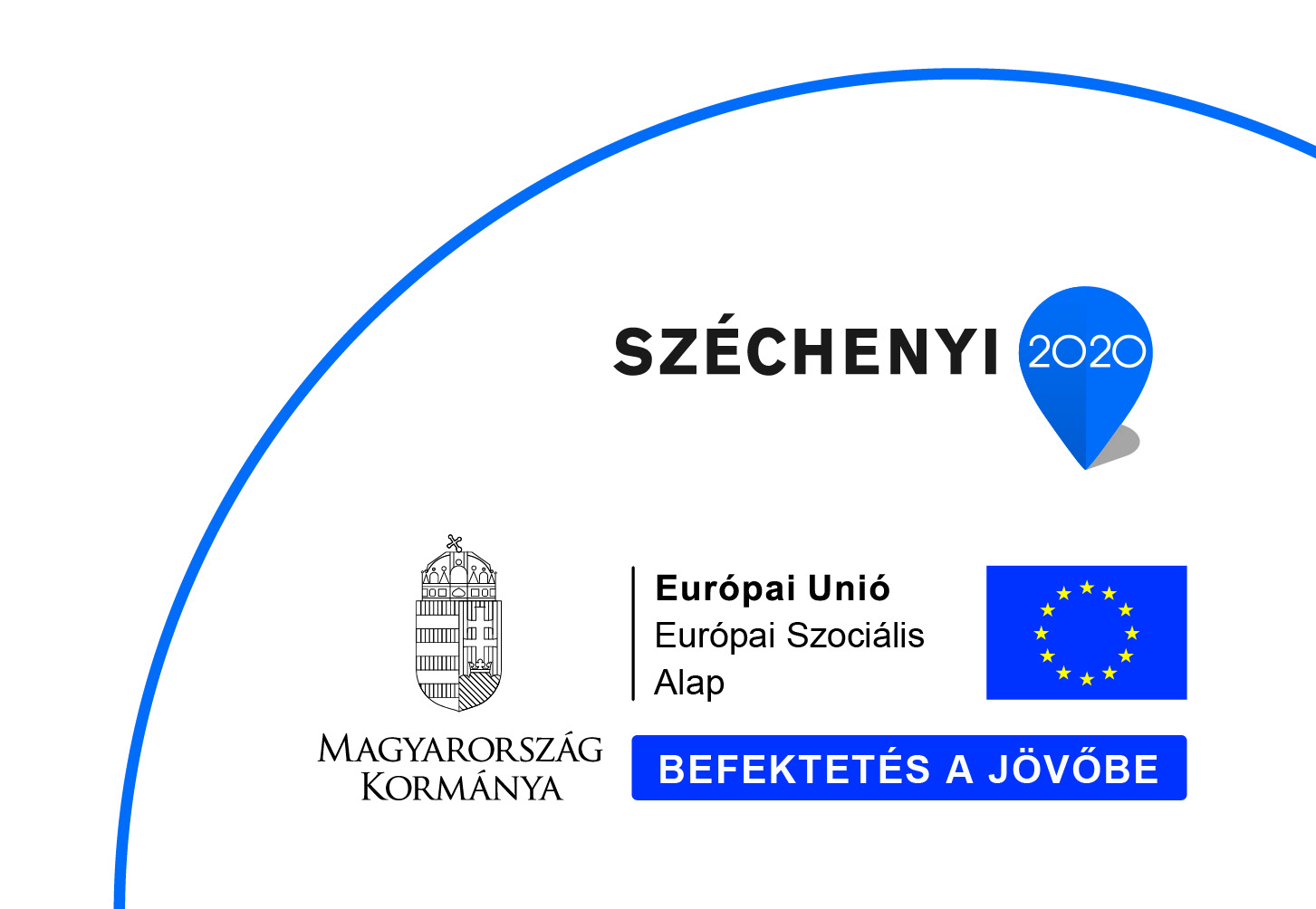 PROGRAMPARTNERI RENDEZVÉNY2015. MÁJUS 28. – BUDAPEST, ÁDÁM VILLATÁMOP-2.5.3.C-13/1-2013-0001A rendezvényről további felvilágosítás kérhető a projekt főkoordinátorától, Varga Júliától a 70/967-4513-as telefonszámon!Az Ádám Villa megközelítése a következő:Az épület a Földalatti (M1), a 105-ös busz vagy a 70-es trolibusz Bajza utcai megállójától pár perc sétára található.A Dózsa György út felől megközelíthető a 20-as gyors (Hősök tere megálló) és a 30-as buszokkal, illetve a 75-ös és 79-es trolibuszokkal (Damjanich u. megálló). Aki a Keleti pályaudvar felől érkezik a 70-es és 78-as trolibuszok Bajza utcai megállójától néhány perces sétával jut el a villához.Gépjárművel a parkolás díjmentes a Városligeti fasorban és a Felvonulási téren.http://adamvilla.hu/Kapcsolat09:30 - 10:00REGISZTRÁCIÓ, WELCOME10:00 - 10:20A VÁLLALKOZÁSOKAT ÉRINTŐ FŐBB VÁLTOZÁSOK AZ ÚJ PTK-BANELŐADÓ:  Dr. MOLNÁR MIKLÓS VIKTOR ÜGYVÉD, GAZDASÁGI BÜNTETŐJOGI SZAKJOGÁSZ10:20 - 10:40MERRE TART A MAGYAR GAZDASÁGELŐADÓ: Dr. CHIKÁN ATTILA, A CORVINUS EGYETEM PROFESSZORA10:40 - 11:00A SIKERES ÜZLETI TÁRGYALÁS ETIKETTJEELŐADÓ: Dr. ERDŐS ZSUZSANNA ÜZLETI ÉS TÁRSASÁGI ETIKETT TANÁCSADÓ11:00 - 11:30KÁVÉSZÜNET11:30 - 11:50A MAGYAR KORMÁNY KÜLPOLITIKÁJAELŐADÓ: KÜLGAZDASÁGI ÉS KÜLÜGYMINISZTÉRIUM (FELKÉRÉS ALATT)11:50 - 12:10MAGYAR BESZÁLLÍTÓK A NEMZETKÖZI ÉRTÉKLÁNCBAN – HOGYAN VÁLHAT AZ ÖN VÁLLALKOZÁSA IS SIKERES BESZÁLLÍTÓVÁ?ELŐADÓ: ZOMBOR KRISZTIÁN, A HARCON ÉPÍTÉS KFT. ÜGYVEZETŐJE12:10 - 12:30MIÉRT JÓ, HA KLASZTERBE SZERVEZŐDÜNKELŐADÓ: KÖRMENDY GÁL GAZDASÁGFEJLESZTÉSI TÉMAVEZETŐ, NYUGAT-PANNON TERÜLET- ÉS GAZDASÁGFEJLESZTÉSI SZOLGÁLTATÓ KÖZHASZNÚ NONPROFIT KFT., INNOVATÍV KLASZTEREK ORSZÁGOS SZÖVETSÉGE ELNÖKE12:30 - 13:30EBÉD